          																Cádiz, a          de                                   de 2023D/Dª                                                                                                               , mayor de edad, con NIF                                      , con domicilio en                                             _____________________________________________________ alumno/a de                       curso                            del Grado en Enfermería  en el Centro Universitario de Enfermería “Salus Infirmorum” de Cádiz por medio de la presente, y en relación con el pago de la matrícula y mensualidades de los referidos estudios, reconoce que la ASOCIACIÓN SALUS INFIRMORUM le ha informado que el impago de cualquiera de las cuotas mensuales generará a favor de la ASOCIACIÓN SALUS INFIRMORUM el derecho al percibo de los intereses legales si se generasen, y que el impago de más de tres cuotas, consecutivas o alternas, tendrá como consecuencia inmediata la reclamación por vía judicial del importe adecuado, intereses y costas, dando su expresa conformidad con las condiciones de pago expuestas.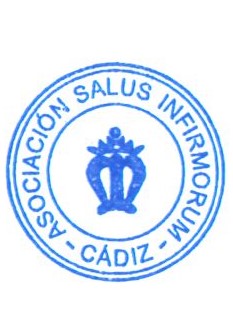 D/Dª                                               	       FDO: ASOCIACIÓN SALUS INFIRMORUM	                                   NIF                                      					CIF: G-72029739                           					                  FDO. Y CONFORMED. Dña.							________con D.N.I.		_______	Alumno/a de Grado en Enfermería autoriza a: 					Parentesco (			) con D.N.I.								Parentesco (			) con D.N.I.			A recibir información y documentación que se genere durante mis estudios en este Centro si fuera requerida por los mismos.En caso de variación de la persona autorizada deberá Informar y detallar un nuevo documento.								Firmado en Cádiz a 		de 		__________2023															Firma del alumno/aCENTRO UNIVERSITARIO DE ENFERMERÍAGRADUADOS EN ENFERMERÍAINFORMACIÓN DE CUOTAS DURANTE EL CURSO 2023-2024Se informa que el mandato que ha firmado como autorización para cargar en dicha cuenta la matrícula del curso, también será autorizado para cualquier otro cargo que genere por expedición de certificados, reconocimientos de créditos etc., así como para la domiciliación de las cuotas mensuales que deberá abonar durante el curso que serán las siguientes.1º-2º-3º de grado480€ de Octubre a junio165€ de julio-agosto-septiembre4º de grado480€ de Octubre a junio.(Si al finalizar este curso, el alumnado no hubiera superado la totalidad de las asignaturas, deberá seguir abonando hasta que las apruebe la cantidad de 165€)Si el alumnado no finalizara por no haberse matriculado del total de las asignaturas, abonará la cuota que le corresponda por número de créditos matriculado)Nota: Para todos los cursos se podrá realizar un pago único, el cual tendrá un 5 % de descuento sobre el total de las cuotas (suma de todas las mensualidades del curso correspondiente).La solicitud de pago único, y, el correspondiente pago, deberán realizarse en período de matriculación.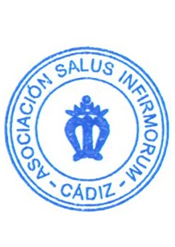 LA JEFA DE SECCIÓNFdo.: M. Carmen Ruiz Vidal.Alumno………………………………………………………………………….Titular (si es distinto del alumno)…………………………………..D.N.I………………………………………….Como (alumno/padre/madre/tutor) tache lo que no procedaFirma:Fecha:……….. de ……………………………….. de 2023